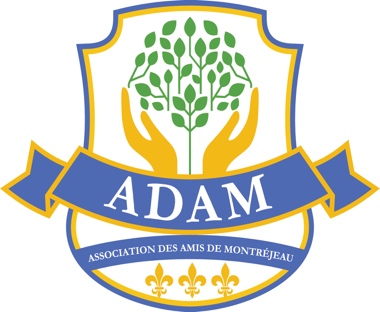 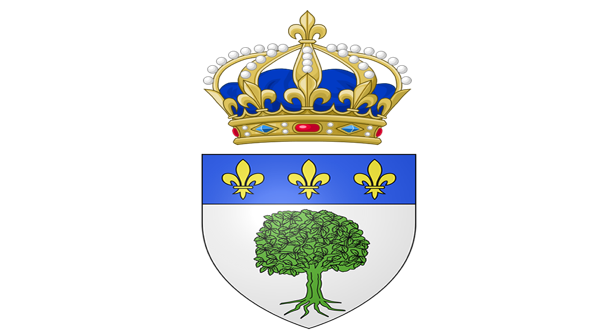                                CONCOURS FLEURISSEMENT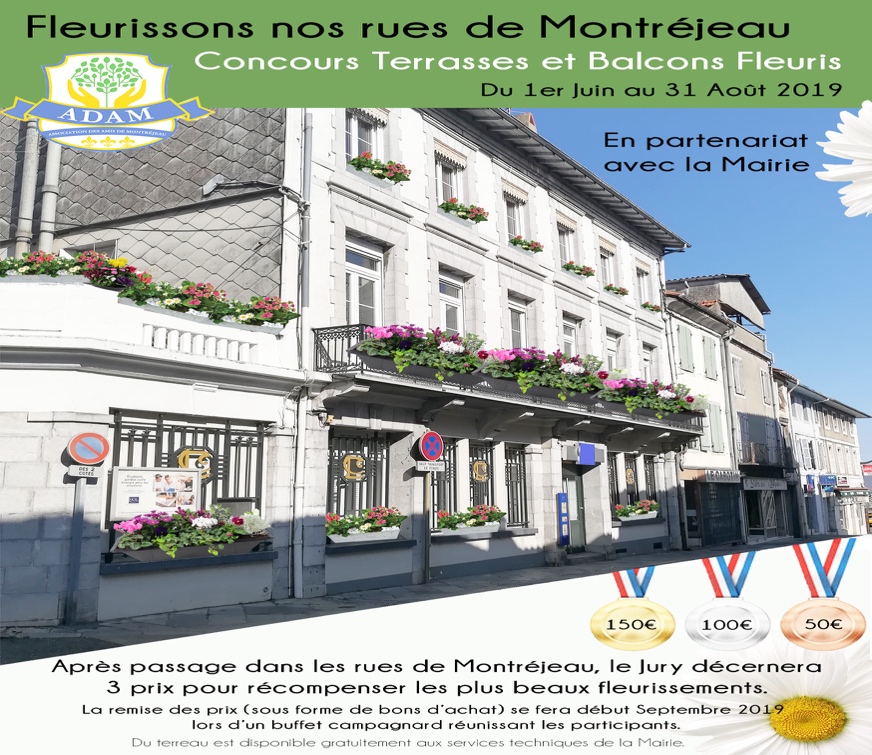 ADAM et la MAIRIE vous invitent A LA REMISE DES PRIX Cet été, votre façade a été fleurie, contribuant ainsi à l’embellissement des rues de Montréjeau.A ce titre, nous avons le plaisir de vous inviter à la remise des prix de notre concours. Elle aura lieu le samedi 14 Septembre 2019 à 11h30 dans la salle du Cinéma Les Variétés, Place de Verdun et sera suivie d’un buffet campagnard.                                                Samedi 14 septembre à 11h30                                                                                                                          Cinéma Les Variétés, Place de Verdun   